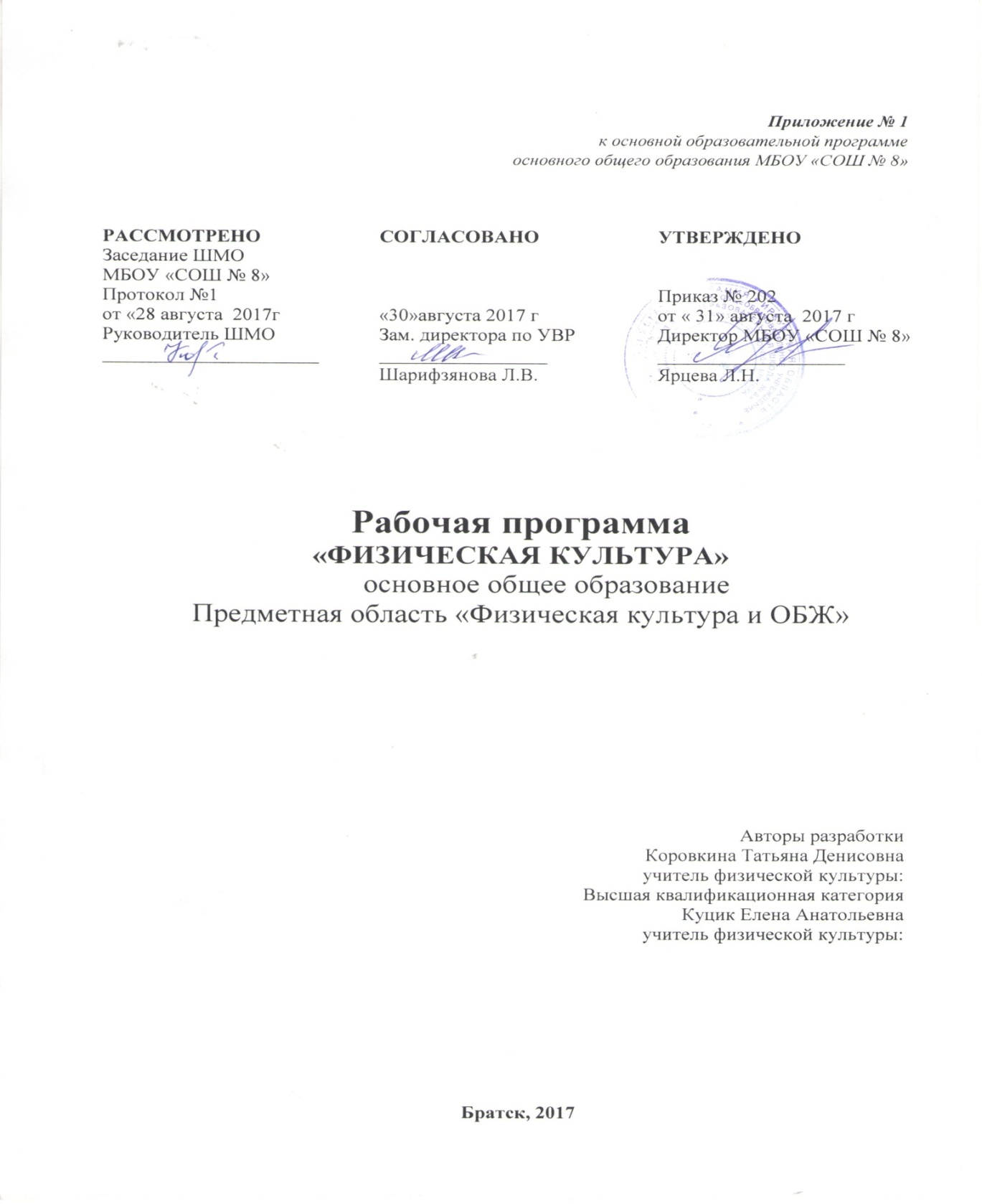 ПЛАНИРУЕМЫЕ РЕЗУЛЬТАТЫ ОСВОЕНИЯ ПРЕДМЕТА «ФИЗИЧЕСКАЯ КУЛЬТУРА»5- - 9 классыЛичностные результаты освоения предмета физической культуры.Личностные результаты отражаются в индивидуальных качественных свойствах учащихся, которые приобретаются в процессе освоения учебного предмета «Физическая культура». Эти качественные свойства проявляются, прежде всего, в положительном отношении учащихся к занятиям двигательной (физкультурной) деятельностью, накоплении необходимых знаний, а также в умении использовать ценности физической культуры для удовлетворения индивидуальных интересов и потребностей, достижения личностно значимых результатов в физическом совершенстве.Личностные результаты могут проявляться в разных областях культурыВ области познавательной культуры:- владение знаниями об индивидуальных особенностях физического развития и физической подготовленности, о соответствии их возрастным и половым нормативам;- владение знаниями об особенностях индивидуального здоровья и о функциональных возможностях организма, способах профилактики заболеваний и перенапряжения средствами физической культуры;- владение знаниями по основам организации и проведения занятий физической культурой оздоровительной и тренировочной направленности, составлению содержания занятий в соответствии с собственными задачами, индивидуальными особенностями физического развития и физической подготовленности. В области нравственной культуры:- способность управлять своими эмоциями, проявлять культуру общения и взаимодействия в процессе занятий физической культурой, игровой и соревновательной деятельности;- способность активно включаться в совместные физкультурно-оздоровительные и спортивные мероприятия, принимать участие в их организации и проведении;- владение умением предупреждать конфликтные ситуации во время совместных занятий физической культурой и спортом, разрешать спорные проблемы на основе уважительного и доброжелательного отношения к окружающим.В области трудовой культуры:- умение планировать режим дня, обеспечивать оптимальное сочетание нагрузки и отдыха;- умение проводить туристские пешие походы, готовить снаряжение, организовывать и благоустраивать места стоянок, соблюдать правила безопасности;- умение содержать в порядке спортивный инвентарь и оборудование, спортивную одежду, осуществлять их подготовку к занятиям и спортивным соревнованиям.В области эстетической культуры:- красивая (правильная) осанка, умение ее длительно сохранять при разнообразных формах движения и пере движений;- хорошее телосложение, желание поддерживать его в рамках принятых норм и представлений посредством занятий физической культурой;- культура движения, умение передвигаться красиво, легко и непринужденно.В области коммуникативной культуры:- владение умением осуществлять поиск информации по вопросам развития современных оздоровительных систем, обобщать, анализировать и творчески применять полученные знания в самостоятельных занятиях физической культурой;- владение умением достаточно полно и точно формулировать цель и задачи совместных с другими детьми занятий физкультурно-оздоровительной и спортивно-оздоровительной деятельностью, излагать их содержание;- владение умением оценивать ситуацию и оперативно принимать решения, находить адекватные способы поведения и взаимодействия с партнерами во время учебной и игровой деятельности.В области физической культуры:- владение навыками выполнения жизненно важных двигательных умений (ходьба, бег, прыжки, лазанья и др.) различными способами, в различных изменяющихся внешних условиях;- владение навыками выполнения разнообразных физических упражнений различной функциональной направленности, технических действий базовых видов спорта, а также применения их в игровой и соревновательной деятельности;- умение максимально проявлять физические способности (качества) при выполнении тестовых упражнений по физической культуре.Метапредметные  результаты освоения физической культуры.Метапредметные результаты характеризуют уровень сформированности качественных универсальных способностей учащихся, проявляющихся в активном применении знаний и умений в познавательной и предметно-практической деятельности. Приобретенные на базе освоения содержания предмета «Физическая культура», в единстве с освоением программного материала других образовательных дисциплин, универсальные способности потребуются как в рамках образовательного процесса (умение учиться), так и в реальной повседневной жизни учащихся.Метапредметные результаты проявляются в различных областях культуры.В области познавательной культуры:- понимание физической культуры как явления культуры, способствующего развитию целостной личности человека, сознания и мышления, физических,  психических и нравственных качеств;- понимание здоровья как важнейшего условия саморазвития и самореализации человека, расширяющего свободу выбора профессиональной деятельности и обеспечивающего долгую сохранность творческой активности;- понимание физической культуры как средства организации здорового образа жизни, профилактики вредных привычек и девиантного (отклоняющегося) поведения.В области нравственной культуры:- бережное отношение к собственному здоровью и здоровью окружающих, проявление доброжелательности и отзывчивости к людям, имеющим ограниченные возможности и нарушения в состоянии здоровья;- уважительное отношение к окружающим, проявление культуры взаимодействия, терпимости и толерантности в достижении общих целей при совместной деятельности;- ответственное отношение к порученному делу, проявление осознанной дисциплинированности и готовности отстаивать собственные позиции, отвечать за результаты собственной деятельности.В области трудовой культуры:- добросовестное выполнение учебных заданий, осознанное стремление к освоению новых знаний и умений, качественно повышающих результативность выполнения заданий;- рациональное планирование учебной деятельности, умение организовывать места занятий и обеспечивать их безопасность;- поддержание оптимального уровня работоспособности в процессе учебной деятельности, активное использование занятий физической культурой для профилактики психического и физического утомления.В области эстетической культуры:- восприятие красоты телосложения и осанки человека в соответствии с культурными образцами и эстетическими канонами, формирование физической красоты с позиций укрепления и сохранения здоровья;- понимание культуры движений человека, постижение жизненно важных двигательных умений в соответствии с их целесообразностью и эстетической привлекательностью;- восприятие спортивного соревнования как культурно-массового зрелищного мероприятия, проявление адекватных норм поведения, неантагонистических способов общения и взаимодействия.В области коммуникативной культуры:- владение культурой речи, ведение диалога в доброжелательной и открытой форме, проявление к собеседнику внимания, интереса и уважения;- владение умением вести дискуссию, обсуждать содержание и результаты совместной деятельности, находить компромиссы при принятии общих решений;- владение умением логически грамотно излагать, аргументировать и обосновывать собственную точку зрения, доводить ее до собеседника.В области физической культуры:-  владение способами организации и проведения разнообразных форм занятий физической культурой, их планирования и содержательного наполнения;- владение широким арсеналом двигательных действий и физических упражнений из базовых видов спорта и оздоровительной физической культуры, активное их использование в самостоятельно организуемой спортивно-оздоровительной и физкультурно-оздоровительной деятельности;- владение способами наблюдения за показателями индивидуального здоровья, физического развития и физической подготовленности, использование этих показателей в организации и проведении самостоятельных форм занятий физической культурой.Предметные результаты освоения физической культуры.Предметные результаты характеризуют опыт учащихся в творческой двигательной деятельности, который приобретается и закрепляется в процессе освоения учебного предмета «Физическая культура». Приобретаемый опыт проявляется в знаниях и способах двигательной деятельности, умениях творчески их применять при решении практических задач, связанных с организацией и проведением самостоятельных занятий физической культурой.Предметные результаты, так же как и метапредметные, проявляются в разных областях культуры.В области познавательной культуры:- знания по истории и развитию спорта и олимпийского движения, о положительном их влиянии на укрепление мира и дружбы между народами;- знание основных направлений развития физической культуры в обществе, их целей, задач и форм организации;- знания о здоровом образе жизни, его связи с укреплением здоровья и профилактикой вредных привычек, о роли и месте физической культуры в организации здорового образа жизни.В области нравственной культуры:- способность проявлять инициативу и творчество при организации совместных занятий физической культурой, доброжелательное и уважительное отношение к занимающимся, независимо от особенностей их здоровья, физической и технической подготовленности;- умение оказывать помощь занимающимся при освоении новых двигательных действий, корректно объяснять и объективно оценивать технику их выполнения;- способность проявлять дисциплинированность и уважительное отношение к сопернику в условиях игровой и соревновательной деятельности, соблюдать правила игры и соревнований.В области трудовой культуры:- способность преодолевать трудности, выполнять учебные задания по технической и физической подготовке в полном объеме;- способность организовывать самостоятельные занятия физической культурой разной направленности, обеспечивать безопасность мест занятий, спортивного инвентаря и оборудования, спортивной одежды;- способность самостоятельно организовывать и проводить занятия профессионально-прикладной физической подготовкой, подбирать физические упражнения в зависимости от индивидуальной ориентации на будущую профессиональную деятельность.В области эстетической культуры:- способность организовывать самостоятельные занятия физической культурой по формированию телосложения и правильной осанки, подбирать комплексы физических упражнений и режимы физической нагрузки в зависимости от индивидуальных особенностей физического развития;- способность организовывать самостоятельные занятия по формированию культуры движений, подбирать упражнения координационной, ритмической и пластической направленности, режимы физической нагрузки в зависимости от индивидуальных особенностей физической подготовленности;- способность вести наблюдения за динамикой показателей физического развития и осанки, объективно оценивать их, соотнося с общепринятыми нормами и представлениями.В области коммуникативной культуры:-способность интересно и доступно излагать знания о физической культуре, грамотно пользоваться понятийным аппаратом;- способность формулировать цели и задачи занятий физическими упражнениями, аргументировано вести диалог по основам их организации и проведения;- способность осуществлять судейство соревнований по одному из видов спорта, владеть информационными жестами судьи.В области физической культуры:- способность отбирать физические упражнения по их функциональной направленности, составлять из них индивидуальные комплексы для оздоровительной гимнастики и физической подготовки;- способность составлять планы занятий физической культурой с различной педагогической направленностью, регулировать величину физической нагрузки в зависимости от задач занятия и индивидуальных особенностей организма;- способность проводить самостоятельные занятия по освоению новых двигательных действий и развитию основных физических качеств, контролировать и анализировать эффективность этих занятий.Предметные результаты – 5 классОбучающийся научится:- рассматривать физическую культуру как явление культуры; - раскрывать базовые понятия и термины физической культуры; - разрабатывать содержание самостоятельных занятий с физическими упражнениями;- руководствоваться правилами профилактики травматизма; - руководствоваться правилами оказания первой помощи при травмах и ушибах;- классифицировать физические упражнения по их функциональной направленности; - выполнять общеразвивающие упражнения; - выполнять акробатические комбинации из числа хорошо освоенных упражнений;- выполнять легкоатлетические упражнения в беге и в прыжках (в длину и высоту); - выполнять спуски и торможения на лыжах с пологого склона; - выполнять основные технические действия и приемы игры в футбол, волейбол, баскетбол; - выполнять передвижения на лыжах различными способами; - выполнять тестовые упражнения; - использовать занятия физической культурой, спортивные укрепления собственного здоровья; -  самостоятельно проводить занятия по обучению двигательным действиям; - с максимальной скоростью пробегать 60 м из положения низкого старта; - после быстрого разбега с 9—13 шагов совершать прыжок в длину; - метать малый мяч и мяч 150 г с места и с 3 шагов разбега в горизонтальную и вертикальную цели с 10— 15 м; - выполнять акробатическую комбинацию из четырёх элементов, включающую кувырки вперёд и назад; - в спортивных играх: играть в одну из спортивных игр (по упрощённым правилам). Обучающийся получит возможность научиться:- характеризовать цель возрождения Олимпийских игр; - характеризовать великих спортсменов, принесших славу российскому спорту; - вести дневник по физкультурной деятельности; - выполнять комплексы упражнений лечебной физической культуры с учетом имеющихся индивидуальных отклонений в показателях здоровья; - выполнять тестовые нормативы Всероссийского физкультурно-спортивного комплекса «Готов к труду и обороне»; - выполнять комбинацию из четырёх элементов на перекладине (мальчики) и на разновысоких брусьях (девочки).Предметные результаты – 6 классОбучающийся научится: - понимать роль и значение физической культуры в формировании личностных качеств, в активном включении в здоровый образ жизни, укреплении и сохранении индивидуального здоровья; - овладевать системой знаний о физическом совершенствовании человека, осваивать умения отбирать физические упражнения и регулировать физические нагрузки для самостоятельных систематических занятий с различной функциональной направленностью (оздоровительной, тренировочной, коррекционной, рекреативной и лечебной) с учётом индивидуальных возможностей и особенностей организма; - расширять опыт организации и мониторинга физического развития и физической подготовленности; формировать умения вести наблюдение за динамикой развития своих основных физических качеств; - получать знания по истории развития спорта и олимпийского движения, о положительном их влиянии на укрепление мира и дружбы между народами; - преодолевать трудности, добросовестно выполнять учебные задания по технической и физической подготовке; - организовывать самостоятельные занятия физическими упражнениями разной функциональной направленности, обеспечивать безопасность мест занятий, спортивного инвентаря и оборудования, спортивной одежды; - осуществлять судейство соревнований по одному из видов спорта, проводить занятия в качестве командира отделения, капитана команды, владея необходимыми информационными жестами. - с максимальной скоростью пробегать 60 м из положения низкого старта; в равномерном темпе бегать до 20 мин (мальчики) и до 15 мин (девочки); - метать малый мяч и мяч 150 г с места и с разбега (10—12 м) с использованием четырехшажного варианта бросковых шагов с соблюдением ритма; метать малый мяч и мяч 150 г с места и с 3 шагов разбега в горизонтальную и вертикальную цели с 10— 15 м; - выполнять комбинацию из четырёх элементов на перекладине (мальчики) и на разновысоких брусьях (девочки); опорные прыжки через козла в длину (мальчики) и в ширину (девочки); комбинацию движений с одним из предметов (мяч, палка, скакалка, обруч), состоящих из шести элементов, или комбинацию, состоящую из шести гимнастических элементов; - играть в одну из спортивных игр (по упрощённым правилам); - участвовать в соревновании по легкоатлетическомучетырёхборью. Обучающийся получит возможность научиться:- приобретать опыт организации самостоятельных систематических занятий физической культурой с соблюдением правил техники безопасности и профилактики травматизма; осваивать умения оказывать первую помощь при лёгких травмах; обогащать опыт совместной деятельности в организации и проведении занятий физической культурой, форм активного отдыха и досуга; - формировать умения выполнять комплексы общеразвивающих, оздоровительных и корригирующих упражнений, учитывающих индивидуальные способности и особенности, состояние здоровья и режим учебной деятельности; овладевать основами технических действий, приёмами и физическими упражнениями из базовых видов спорта, умением использовать их в разнообразных формах игровой и соревновательной деятельности; - получать знания об основных направлениях развития физической культуры в обществе, их целей, задач и форм организации; - проявлять инициативу и самостоятельность при организации совместных занятий физическими упражнениями, доброжелательное и уважительное отношение к участникам с разным уровнем их умений, физических способностей, состояния здоровья; - интересно и доступно излагать знания о физической культуре, умело применяя соответствующие понятия и термины; - составлять планы занятий с использованием физических упражнений разной педагогической направленности, регулировать величину физической нагрузки в зависимости от задач занятия и индивидуальных особенностей организма; - выполнять акробатическую комбинацию из четырёх элементов, включающую кувырки вперёд и назад, стойку на голове и руках, длинный кувырок (мальчики); - демонстрировать результаты не ниже, чем средний уровень основных физических способностей; - самостоятельно выполнять упражнения на развитие быстроты, координации, выносливости, силы, гибкости; соблюдать правила самоконтроля и безопасности во время выполнения упражнений. Предметные результаты – 7 класс Обучающийся научится: - понимать роль и значение физической культуры в формировании личностных качеств, в активном включении в здоровый образ жизни, укреплении и сохранении индивидуального здоровья; - овладевать системой знаний о физическом совершенствовании человека, осваивать умения отбирать физические упражнения и регулировать физические нагрузки для самостоятельных систематических занятий с различной функциональной направленностью (оздоровительной, тренировочной, коррекционной, рекреативной и лечебной) с учётом индивидуальных возможностей и особенностей организма, планировать содержание этих занятий, включать их в режим учебного дня и учебной недели; - приобретать опыт в организации самостоятельных систематических занятий физической культурой с соблюдением правил техники безопасности и профилактики травматизма; уметь оказывать первую помощь при лёгких травмах; обогащать опыт совместной деятельности в организации и проведении занятий физической культурой, форм активного отдыха и досуга; - получать знания по истории развития спорта и олимпийского движения, о положительном их влиянии на укрепление мира и дружбы между народами; - получать знания основных направлений развития физической культуры в обществе, их целей, задач и форм организации; - получать знания о здоровом образе жизни, его связи с укреплением здоровья и профилактикой вредных привычек, о роли и месте физической культуры в организации здорового образа жизни; - способность проявлять инициативу и самостоятельность при организации совместных занятий физическими упражнениями, доброжелательное и уважительное отношение к участникам с разным уровнем их умений, физических способностей, состояния здоровья;  - взаимодействовать с одноклассниками и сверстниками, оказывать им помощь при освоении новых двигательных действий, корректно объяснять и объективно оценивать технику их выполнения; - проявлять дисциплинированность и уважение к товарищам по команде и соперникам во время игровой и соревновательной деятельности, соблюдать правила игры и соревнований. - в метаниях на дальность и на меткость: метать малый мяч и мяч 150 г с места и с разбега (10—12 м) с использованием четырехшажного варианта бросковых шагов с соблюдением ритма; метать малый мяч и мяч 150 г с места и с 3 шагов разбега в горизонтальную и вертикальную цели с 10— 15 м; - в гимнастических и акробатических упражнениях: выполнять комбинацию из четырёх элементов на перекладине (мальчики) и на разновысоких брусьях (девочки); опорные прыжки через козла в длину (мальчики) и в ширину (девочки); комбинацию движений с одним из предметов (мяч, палка, скакалка, обруч), состоящих из шести элементов, или комбинацию, состоящую из шести гимнастических элементов; - в спортивных играх: играть в одну из спортивных игр (по упрощённым правилам); - демонстрировать результаты не ниже, чем средний уровень основных физических способностей; - владеть способами физкультурно-оздоровительной деятельности: самостоятельно выполнять упражнения на развитие быстроты, координации, выносливости, силы, гибкости; соблюдать правила самоконтроля и безопасности во время выполнения упражнений; - владеть способами спортивной деятельности: участвовать в соревновании по легкоатлетическому четырёхборью: бег 60 м, прыжок в длину или в высоту с разбега, метание, бег на выносливость; участвовать в соревнованиях по одному из видов спорта; владеть правилами поведения на занятиях физическими упражнениями: соблюдать нормы поведения в коллективе, правила безопасности, гигиену занятий и личную гигиену.Обучающийся получит возможность научиться:- расширять опыт организации и мониторинга физического развития и физической подготовленности; формировать умение вести наблюдение за динамикой развития своих основных физических качеств: оценивать текущее состояние организма и определять тренирующее воздействие на него занятий физической культурой посредством использования стандартных физических нагрузок и функциональных проб, определять индивидуальные режимы физической нагрузки, контролировать направленность её воздействия на организм во время самостоятельных занятий физическими упражнениями с разной целевой ориентацией; - организовывать самостоятельные занятия физическими упражнениями разной функциональной направленности, обеспечивать безопасность мест занятий, спортивного инвентаря и оборудования, спортивной одежды; - организовывать и проводить самостоятельные занятия по базовым видам школьной программы, подбирать физические упражнения в зависимости от индивидуальной ориентации на будущую профессиональную деятельность; - составлять планы занятий с использованием физических упражнений разной педагогической направленности, регулировать величину физической нагрузки в зависимости от задач занятия и индивидуальных особенностей организма; - метать малый мяч и мяч 150 г с места по медленно и быстро движущейся цели с 10—12 м; - выполнять акробатическую комбинацию из четырёх элементов, включающую кувырки вперёд и назад, стойку на голове и руках, длинный кувырок (мальчики), кувырок вперёд и назад в полу шпагат, «мост» и поворот в упор стоя на одном колене (девочки); - в единоборствах: осуществлять подводящие упражнения по овладению приёмами техники и борьбы в партере и в стойке (юноши); - помогать друг другу и учителю; поддерживать товарищей, имеющих недостаточную физическую подготовленность; проявлять активность, самостоятельность, выдержку и самообладание.Предметные результаты – 8 классОбучающийся научится: - понимать роль и значение физической культуры в формировании личностных качеств, в активном включении в здоровый образ жизни, укреплении и сохранении индивидуального здоровья;овладевать системой знаний о физическом совершенствовании человека, осваивать умения отбирать физические упражнения и регулировать физические нагрузки для самостоятельных систематических занятий с различной функциональной направленностью (оздоровительной, тренировочной, коррекционной, рекреативной и лечебной) с учётом индивидуальных возможностей и особенностей организма, планировать содержание этих занятий, включать их в режим учебного дня и учебной недели; - приобретать опыт в организации самостоятельных систематических занятий физической культурой с соблюдением правил техники безопасности и профилактики травматизма; уметь оказывать первую помощь при лёгких травмах; обогащать опыт совместной деятельности в организации и проведении занятий физической культурой, форм активного отдыха и досуга; подготовленности; формировать умение вести наблюдение за динамикой развития своих основных физических качеств: оценивать текущее состояние организма и определять тренирующее воздействие на него занятий физической культурой посредством использования стандартных физических нагрузок и функциональных проб, определять индивидуальные режимы физической нагрузки, контролировать направленность её воздействия на организм во время самостоятельных занятий физическими упражнениями с разной целевой ориентацией;- получать знания по истории развития спорта и олимпийского движения, о положительном их влиянии на укрепление мира и дружбы между народами;- получать знания основных направлений развития физической культуры в обществе, их целей, задач и форм организации; - получать знания о здоровом образе жизни, его связи с укреплением здоровья и профилактикой вредных привычек, о роли и месте физической культуры в организации здорового образа жизни; - взаимодействовать с одноклассниками и сверстниками, оказывать им помощь при освоении новых двигательных действий, корректно объяснять и объективно оценивать технику их выполнения;- проявлять дисциплинированность и уважение к товарищам по команде и соперникам во время игровой и соревновательной деятельности, соблюдать правила игры и соревнований;- организовывать самостоятельные занятия физическими упражнениями разной функциональной направленности, обеспечивать безопасность мест занятий, спортивного инвентаря и оборудования, спортивной одежды;- организовывать и проводить самостоятельные занятия по базовым видам школьной программы, подбирать физические упражнения в зависимости от индивидуальной ориентации на будущую профессиональную деятельность.- составлять планы занятий с использованием физических упражнений разной педагогической направленности, регулировать величину физической нагрузки в зависимости от задач занятия и индивидуальных особенностей организма;- в метаниях на дальность и на меткость: метать малый мяч и мяч 150 г с места и с разбега (10—12 м) с использованием четырехшажного варианта бросковых шагов с соблюдением ритма; метать малый мяч и мяч 150 г с места и с 3 шагов разбега в горизонтальную и вертикальную цели с 10— 15 м; метать малый мяч и мяч 150 г с места по медленно и быстро движущейся цели с 10—12 м;- в гимнастических и акробатических упражнениях: выполнять комбинацию из четырёх элементов на перекладине (мальчики) и на разновысоких брусьях (девочки); опорные прыжки через козла в длину (мальчики) и в ширину (девочки); комбинацию движений с одним из предметов (мяч, палка, скакалка, обруч), состоящих из шести элементов, или комбинацию, состоящую из шести гимнастических элементов; выполнять акробатическую комбинацию из четырёх элементов, включающую кувырки вперёд и назад, стойку на голове и руках, длинный кувырок (мальчики), кувырок вперёд и назад в полу шпагат, «мост» и поворот в упор стоя на одном колене (девочки);- в единоборствах: осуществлять подводящие упражнения по овладению приёмами техники и борьбы в партере и в стойке (юноши);- владеть способами спортивной деятельности: участвовать в соревновании по легкоатлетическому четырёхборью: бег 60 м, прыжок в длину или в высоту с разбега, метание, бег на выносливость; участвовать в соревнованиях по одному из видов спорта; владеть правилами поведения на занятиях физическими упражнениями: соблюдать нормы поведения в коллективе, правила безопасности, гигиену занятий и личную гигиену; помогать друг другу и учителю; поддерживать товарищей, имеющих недостаточную физическую подготовленность; проявлять активность, самостоятельность, выдержку и самообладание.Обучающийся получит возможность научиться: - формировать умения выполнять комплексы общеразвивающих, оздоровительных и корригирующих упражнений, учитывающих индивидуальные способности и особенности, состояние здоровья и режим учебной деятельности; овладение основами технических действий, приёмами и физическими упражнениями из базовых видов спорта, умением использовать их в разнообразных формах игровой и соревновательной деятельности; расширять двигательный опыт за счёт упражнений, ориентированных на развитие основных физических качеств, повышение функциональных возможностей основных систем организма; - вести наблюдения за динамикой показателей физического развития, осанки, показателями основных физических способностей, объективно их оценивать и соотносить с общепринятыми нормами и нормативами; - осуществлять судейство соревнований по одному из видов спорта, проводить занятия в качестве командира отделения, капитана команды, владея необходимыми информационными жестами; проводить самостоятельные занятия по освоению и закреплению осваиваемых на уроке новых двигательных действий и развитию основных физических (кондиционных и координационных) способностей, контролировать и анализировать эффективность этих занятий, ведя дневник самонаблюдения Предметные результаты – 9 класс Выпускник научится: - понимать роль и значение физической культуры в формировании личностных качеств, в активном включении в здоровый образ жизни, укреплении и сохранении индивидуального здоровья;- овладевать системой знаний о физическом совершенствовании человека, осваивать умения отбирать физические упражнения и регулировать физические нагрузки для самостоятельных систематических занятий с различной функциональной направленностью (оздоровительной, тренировочной, коррекционной, рекреативной и лечебной) с учётом индивидуальных возможностей и особенностей организма, планировать содержание этих занятий, включать их в режим учебного дня и учебной недели;- приобретать опыт в организации самостоятельных систематических занятий физической культурой с соблюдением правил техники безопасности и профилактики травматизма; уметь оказывать первую помощь при лёгких травмах; обогащать опыт совместной деятельности в организации и проведении занятий физической культурой, форм активного отдыха и досуга;- подготовленности; формировать умение вести наблюдение за динамикой развития своих основных физических качеств: оценивать текущее состояние организма и определять тренирующее воздействие на него занятий физической культурой посредством использования стандартных физических нагрузок и функциональных проб, определять индивидуальные режимы физической нагрузки, контролировать направленность её воздействия на организм во время самостоятельных занятий физическими упражнениями с разной целевой ориентацией; - получать знания по истории развития спорта и олимпийского движения, о положительном их влиянии на укрепление мира и дружбы между народами;- получать знания основных направлений развития физической культуры в обществе, их целей, задач и форм организации; - получать знания о здоровом образе жизни, его связи с укреплением здоровья и профилактикой вредных привычек, о роли и месте физической культуры в организации здорового образа жизни;- взаимодействовать с одноклассниками и сверстниками, оказывать им помощь при освоении новых двигательных действий, корректно объяснять и объективно оценивать технику их выполнения; - проявлять дисциплинированность и уважение к товарищам по команде и соперникам во время игровой и соревновательной деятельности, соблюдать правила игры и соревнований; - организовывать самостоятельные занятия физическими упражнениями разной функциональной направленности, обеспечивать безопасность мест занятий, спортивного инвентаря и оборудования, спортивной одежды;- организовывать и проводить самостоятельные занятия по базовым видам школьной программы, подбирать физические упражнения в зависимости от индивидуальной ориентации на будущую профессиональную деятельность. - составлять планы занятий с использованием физических упражнений разной педагогической направленности, регулировать величину физической нагрузки в зависимости от задач занятия и индивидуальных особенностей организма; - в метаниях на дальность и на меткость: метать малый мяч и мяч 150 г с места и с разбега (10—12 м) с использованием четырехшажного варианта бросковых шагов с соблюдением ритма; метать малый мяч и мяч 150 г с места и с 3 шагов разбега в горизонтальную и вертикальную цели с 10— 15 м; метать малый мяч и мяч 150 г с места по медленно и быстро движущейся цели с 10—12 м; - в гимнастических и акробатических упражнениях: выполнять комбинацию из четырёх элементов на перекладине (мальчики) и на разновысоких брусьях (девочки); опорные прыжки через козла в длину (мальчики) и в ширину (девочки); комбинацию движений с одним из предметов (мяч, палка, скакалка, обруч), состоящих из шести элементов, или комбинацию, состоящую из шести гимнастических элементов; выполнять акробатическую комбинацию из четырёх элементов, включающую кувырки вперёд и назад, стойку на голове и руках, длинный кувырок (мальчики), кувырок вперёд и назад в полу шпагат, «мост» и поворот в упор стоя на одном колене (девочки); - в единоборствах: осуществлять подводящие упражнения по овладению приёмами техники и борьбы в партере и в стойке (юноши); - владеть способами спортивной деятельности: участвовать в соревновании по легкоатлетическому четырёхборью: бег 60 м, прыжок в длину или в высоту с разбега, метание, бег на выносливость; участвовать в соревнованиях по одному из видов спорта; владеть правилами поведения на занятиях физическими упражнениями: соблюдать нормы поведения в коллективе, правила безопасности, гигиену занятий и личную гигиену; помогать друг другу и учителю; поддерживать товарищей, имеющих недостаточную физическую подготовленность; проявлять активность, самостоятельность, выдержку и самообладаниеВыпускник получит возможность научиться: - формировать умения выполнять комплексы общеразвивающих, оздоровительных и корригирующих упражнений, учитывающих индивидуальные способности и особенности, состояние здоровья и режим учебной деятельности; овладение основами технических действий, приёмами и физическими упражнениями из базовых видов спорта, умением использовать их в разнообразных формах игровой и соревновательной деятельности; расширять двигательный опыт за счёт упражнений, ориентированных на развитие основных физических качеств, повышение функциональных возможностей основных систем организма;- вести наблюдения за динамикой показателей физического развития, осанки, показателями основных физических способностей, объективно их оценивать и соотносить с общепринятыми нормами и нормативами;- осуществлять судейство соревнований по одному из видов спорта, проводить занятия в качестве командира отделения, капитана команды, владея необходимыми информационными жестами; проводить самостоятельные занятия по освоению и закреплению осваиваемых на уроке новых двигательных действий и развитию основных физических (кондиционных и координационных) способностей, контролировать и анализировать эффективность этих занятий, ведя дневник самонаблюдения СОДЕРЖАНИЕ УЧЕБНОГО ПРЕДМЕТА «ФИЗИЧЕСКАЯ КУЛЬТУРА» ДЛЯ 5-9 КЛАССОВТЕМАТИЧЕСКОЕ ПЛАНИРОВАНИЕ УЧЕБНОГО ПРЕДМЕТА «ФИЗИЧЕСКАЯ КУЛЬТУРА» ДЛЯ 5-9 КЛАССОВ№ Раздела, главы, пункта, подпунктаСодержание учебного предметаПланируемые результаты№ Раздела, главы, пункта, подпунктаСодержание учебного предметаПланируемые результатыI. Основы знаний о физической культуре(10ч.)Олимпийские игры древности. Возрождение Олимпийских игр и олимпийского движения.Характеристика видов спорта, входящих в программу Олимпийских игр. Организация и планирование самостоятельных занятий по развитию физических качеств.  Техническая подготовка. Техника движений и её основные показатели.Организация и проведение самостоятельных занятий физической культурой. Правила безопасности и гигиенические требования. Влияние занятий физической культурой на формирование положительных качеств личности.Обучающиеся научатся:- раскрывать историю возникновения и формирования физической культуры,- составлять личный план физического самовоспитания,- выполнять основные правила организации распорядка дня,- соблюдать правила безопасности, страховки и разминки,- выполнять упражнения для тренировки различных групп мышц.Обучающиеся получат возможность научиться:- характеризовать цель возрождения Олимпийских игр и роль Пьера де Кубертена в становлении современного Олимпийского движения, объяснять смысл символики и ритуалов Олимпийских игр,- осуществлять судейство по одному из осваиваемых видов спорта.II.Лёгкая атлетика(24ч.)Беговые упражнения.Прыжковые упражнения.Метание малого мяча. Развитие выносливости, силы, быстроты, координации движений.Обучающиеся научатся:-демонстрировать вариативное выполнение беговых, прыжковых, метательных упражнений,- применять беговые, прыжковые, метательные упражнения для развития соответствующих физических способностей,- выполнять контрольные упражнения и контрольные тесты по легкой атлетике.Обучающиеся получат возможность научиться:- осваивать упражнения для организации самостоятельных тренировок.III.Гимнастика с основами акробатики (16ч.)Организующие команды и приёмы. Акробатические упражнения и комбинации.Опорные прыжки. Развитие гибкости, координации движений, силы, выносливости.Обучающиеся научатся:- раскрывать историю гимнастики, знать имена выдающихся отечественных спортсменов,- различать строевые команды, четко выполнять строевые приемы,- использовать гимнастические и акробатические упражнения для развития координационных способностей, скоростно - силовых способностей, развития гибкости,- описывать технику общеразвивающих упражнений.Обучающиеся получат возможность научиться:- составлять акробатические комбинации из числа изученных упражнений,- применять упражнения для организации самостоятельных тренировок.IV.Спортивные (подвижные) игры(36ч.)Баскетбол. Игра по правилам. Волейбол. Игра по правилам.   Техническая, тактическая подготовка.Футбол. Игра по правилам. Развитие быстроты, силы, выносливости, координации движений.Обучающиеся научатся:- раскрывать историю баскетбола, волейбола, футбола знать имена выдающихся отечественных спортсменов- олимпийских чемпионов,- овладевать основными приемами игры в баскетбол, волейбол, футбол,- объяснять правила и основы организации игры.- выполнять правила техники безопасности.Обучающиеся получат возможность научиться:- организовывать совместные занятия спортивными играми со сверстниками, осуществлять судейство игр,- использовать разученные упражнения в самостоятельных занятиях при решении задач физической и технической подготовки.V.Лыжная подготовка(16ч.)Передвижения на лыжах. Развитие выносливости, силы, координации движений, быстроты.Обучающиеся научатся:- соблюдать правила техники безопасности,- применять правила оказания помощи при обморожениях и травмах,- моделировать технику освоенных лыжных ходов, варьировать в зависимости от ситуаций и условий, возникающих в процессе прохождения дистанций.Обучающиеся получат возможность научиться:- оценивать свои способности по приведенным показателям,- выполнять контрольные тесты, упражнения по лыжной подготовке.ТемаКоличество часовПримечаниеПримечание5 класс5 класс5 класс5 классОсновы знаний о физической культуре, Лёгкая атлетика12Техника безопасности на уроках ф.к., легкой атлетике. История  легкой атлетики.  (1ч.)Высокий старт от 10 до 15 метров. Эстафеты с бегом. (1ч.)Бег с ускорением от 30 до 40 метров. Метание теннисного мяча на дальность. (1ч.)Скоростной бег до 40 метров. Метание теннисного мяча на заданное расстояние. Игра в футбол. (1ч.)Бег в равномерном темпе от 10 - 12 мин. Метание мяча с 4-5 бросковых шагов на дальность. (1ч.)Бег на результат 60 метров. Прыжок в  длину с 7-9 шагов разбега. Игра в футбол. (2ч.)Бег на 1000 метров. Прыжок в  длину с 7-9 шагов разбега. (1ч.)Кросс до15 минут. Прыжок в  длину с 7-9 шагов разбега. (1ч.)Прыжок в высоту с 3-5 шагов разбега. Бросок набивного мяча двумя руками из разных исходных положений. (1ч.)Прыжок в высоту с 3-5 шагов разбега. 6- минутный бег. Прыжок в длину с места. (1ч.)Челночный бег. Эстафеты из разных исходных положений. (1ч.)Спортивные (подвижные) игры20Правила техники безопасности. История баскетбола. Основные правила, приёмы игры. (1ч.)Стойка, перемещение в стойке разными способами. (1ч.)Стойка. Перемещение. Остановка двумя шагами и прыжком. Эстафеты с мячом. (1ч.)Повороты без мяча и с мячом. Ловля и передача мяча разными способами в парах, тройках, квадрат, круг. (1ч.)Ведение мяча в низкой, средней, высокой стойке на месте, в движении. Игра по упрощенным правилам. (2ч.)Ведение мяча с изменением направления, скорости. Ловля и передача мяча в движении, на месте. Подвижные игры с ведением мяча. Игра по упрощенным правилам. (2ч.)Броски одной и двумя руками с места и в движении. Ведение мяча. Игра по упрощенным правилам. (1ч.)Броски одной и двумя руками с места и в движении. Ведение мяча. (1ч.)Броски мяча после ведения мяча. Игра по упрощенным правилам. (1ч.)Эстафеты с ведением, передачами, бросками. (1ч.)Т.Б. Броски мяча после ведения мяча. Эстафеты с мячом.(1ч.)Ловля и передача мяча в движении, на месте. Вырывание и выбивание мяча. Игра по упрощенным правилам. (2ч.)Ведение мяча без сопротивления защитника ведущей и неведущей рукой. Игра по упрощенным правилам. (1ч.)Ведение мяча без сопротивления защитника ведущей и неведущей рукой. Игра по упрощенным правилам. (1ч.)Комбинации из освоенных элементов: ловля, передача, ведение, бросок. Игра по упрощенным правилам. (1ч.)Тактика свободного нападения. Игровые задания. (1ч.)Нападение быстрым прорывом. Игры, игровые задания. (1ч.)Гимнастика с основами акробатики16Т.Б. История, разновидности гимнастики. Перестроение, разновидности перестроения. (1ч.)Перекаты, кувырок вперёд. Гибкость. (2ч.)Кувырок вперед назад, стойка на лопатках. Эстафеты. (1ч.)Прыжки со скакалкой. Прыжок вперед, назад. (1ч.)Стойка на лопатках, мост.кувырок вперед, назад. Комбинации из кувырков, стоек. (1ч.)Комбинации из кувырков, стоек. Прыжок в длину с места. (2ч.)Опорный прыжок вскок в упор присев. Челночный бег 3х10м. (1ч.)Опорный прыжок вскок в упор присев, соскок прогнувшись. Эстафеты. Отжимание, подтягивание. (2ч.)Опорный прыжок. Бросок набивного мяча из положения сед. (2ч.)Опорный прыжок. Игры со скакалкой. (1ч.)Круговая тренировка на развитие скоростно - силовой подготовки. (2ч.)Спортивные (подвижные) игры14Т.Б. История волейбола, правила, приемы игры. (1ч.)Стойка, перемещение в стойке. Эстафеты. (1ч.)Перемещение в стойке приставным, спиной вперёд, лицом вперёд. Игры на внимание. (1ч.)Комбинации из освоенных элементов техники передвижений. Игры с мячом. (1ч.)Передача мяча сверху двумя руками на месте и после перемещения вперед. Игра мини- волейбол. (2ч.)Передачи мяча над собой, в парах. Игра мини- волейбол. (1ч.)Передачи мяча над собой, в парах, через сетку. Игровые задания с набивным мячом. (2ч.)Прием мяча снизу двумя руками на месте и после перемещения вперёд. Игра мини- волейбол. (1ч.)Передачи мяча через сетку. Прием мяча снизу двумя руками на месте и после перемещения вперёд через сетку. (2ч.)Передача, приём мяча через сетку. Игра мини- волейбол. (2ч.)Лыжная подготовка16Т.Б. История лыжного спорта. Одежда, обувь, спортивный инвентарь. (1ч.)Одновременный бесшажный ход. Повороты переступанием. (2ч.)Попеременный двухшажный ход. Подъём"полуёлочкой".Эстафеты. (2ч.)Попеременный двухшажный ход. Передвижение на лыжах до 3км. (2ч.)Попеременный двухшажный ход. Торможение "плугом".(2ч.)Передвижение на лыжах до 3 км. (1ч.)Передвижение на лыжах до 3 км. Подъём "полуёлочкой". Спуски в стойке. (1ч.)Попеременный двухшажный ход. Спуски и подъёмы. (1ч.)Попеременный двухшажный ход. Эстафеты. (1ч.)Передвижение на лыжах до 3 км. Спуски и подъёмы. (2ч.)Передвижение на лыжах до 3 км. (1ч.)Спортивные (подвижные) игры12Т.Б. Передачи мяча через сетку. Прием мяча снизу двумя руками на месте и после перемещения вперёд через сетку. Игры. (1ч.)Нижняя прямая подача мяча с расстояния 3-6 метров. Игры с передачами. (1ч.)Нижняя прямая подача мяча с расстояния 3-6 метров. Прыжки на скакалке. (1ч.)Прямой нападающий удар после подбрасывания мяча партнером. Игра мини- волейбол. (1ч.)Прямой нападающий удар после подбрасывания мяча партнером. Передача, прием в парах. Игровые задания. (1ч.)Комбинации из освоенных элементов: приём, передача, удар. (1ч.)Тактика свободного нападения без изменения позиций игроков 6:0.  Игровые задания. (2ч.)Прямой нападающий удар после подбрасывания мяча партнером. Нижняя прямая подача мяча с расстояния 3-6 метров. (1ч.)Комбинации из освоенных элементов: приём, передача, удар. Игра мини- волейбол. (2ч.)Тактика свободного нападения без изменения позиций игроков 6:0. (1ч.)Лёгкая атлетика12Т.Б. Техника выполнения беговых заданий. Челночный бег. Эстафеты из разных исходных положений. (1ч.)Прыжок в высоту с 3-5 шагов разбега. 6- минутный бег. Прыжок в длину с места. (1ч.)Прыжок в высоту с 3-5 шагов разбега. Бросок набивного мяча двумя руками из разных исходных положений. (1ч.)Высокий старт от 10 до 15 метров. Эстафеты с бегом. (2ч.)Бег с ускорением от 30 до 40 метров. Метание теннисного мяча на дальность. (1ч.)Скоростной бег до 40 метров. Метание теннисного мяча на заданное расстояние. Игра в футбол. (1ч.)Кросс до15 минут. Прыжок в  длину с 7-9 шагов разбега. (1ч.)Бег на результат 60 метров. Прыжок в  длину с 7-9 шагов разбега. Игра в футбол. (1ч.)Бег на 1000 метров. Прыжок в  длину с 7-9 шагов разбега. (1ч.)Эстафеты с бегом и прыжками. (1ч.)Эстафеты с бегом. Подвижные игры с бегом. (1ч.)6 класс6 класс6 класс6 классЛёгкая атлетика12Техника безопасности на уроках ф.к., легкой атлетике. История  легкой атлетики. Влияние легкоатлетических упр. на здоровье. (1ч.)Высокий старт от 15 до 30 метров. Эстафеты с бегом. (1ч.)Бег с ускорением от 30 до 50 метров. Метание теннисного мяча на дальность. (2ч.)Скоростной бег до 50 метров. Метание теннисного мяча на заданное расстояние. Игра в футбол. (1ч.)Бег в равномерном темпе до 15мин. Метание мяча с 4-5 бросковых шагов на дальность. (1ч.)Бег на результат 60 метров. Прыжок в  длину с 7-9 шагов разбега. Игра в футбол. (1ч.)Бег на 1200 метров. Прыжок в  длину с 7-9 шагов разбега. (1ч.)Кросс до15 минут. Прыжок в  длину с 7-9 шагов разбега. (1ч.)Прыжок в высоту с 3-5 шагов разбега. Бросок набивного мяча двумя руками из разных исходных положений. (1ч.)Прыжок в высоту с 3-5 шагов разбега. 6- минутный бег. Прыжок в длину с места. (1ч.)Челночный бег 3х10, 4х9м. Эстафеты из разных исходных положений с бегом, прыжками. (1ч.)Спортивные (подвижные) игры20Правила техники безопасности. История баскетбола. Основные правила, приёмы игры. Стойка, перемещение в стойке разными способами. (1ч.)Олимпийские игры. Стойка. Перемещение. Остановка двумя шагами и прыжком. Эстафеты с мячом. (2ч.)Повороты без мяча и с мячом. Ловля и передача мяча разными способами в парах, тройках, квадрат, круг. (1ч.)Ведение мяча в низкой, средней, высокой стойке на месте, в движении ведущей не ведущей рукой. Игра по упрощенным правилам. (2ч.)Ведение мяча с изменением направления, скорости. Ловля и передача мяча в движении, на месте. Подвижные игры с ведением мяча. Игра по упрощенным правилам. (1ч.)Броски одной и двумя руками с места и в движении. Ведение мяча. Броски одной и двумя руками с места и в движении.. (2ч.)Броски одной и двумя руками с места и в движении. Ведение мяча. (1ч.)Броски мяча после ведения мяча без сопротивления защитника. Игра по упрощенным правилам. (1ч.)Эстафеты с ведением, передачами, бросками. (1ч.)Т.Б. Броски мяча после ведения мяча. Эстафеты с мячом. (1ч.)Ловля и передача мяча в движении, на месте. Вырывание и выбивание мяча. Игра по упрощенным правилам. (2ч.)Ведение мяча без сопротивления защитника ведущей и неведущей рукой. Игра по упрощенным правилам. (1ч.)Ведение мяча без сопротивления защитника ведущей и не ведущей рукой. Игра по упрощенным правилам. (1ч.)Комбинации из освоенных элементов: ловля, передача, ведение, бросок. Игра по упрощенным правилам. (1ч.)Тактика свободного нападения. Игровые задания. (1ч.)Нападение быстрым прорывом. Игры, игровые задания. (1ч.)Гимнастика с основами акробатики16Т.Б. История, разновидности гимнастики. Перестроение, Строевой шаг, размыкание и смыкание на месте. (1ч.)Размыкание, смыкание на месте, кувырок вперёд. Гибкость. (1ч.)Кувырок вперед, назад,. Эстафеты. (1ч.)Прыжки со скакалкой. Два кувырка вперед слитно. (2ч.)Мост из положения стоя со страховкой. Комбинации из кувырков, стоек. (1ч.)Комбинации из кувырков, стоек. Прыжок в длину с места. (1ч.)Опорный прыжок ноги врозь. Челночный бег 3х10м. (2ч.)Опорный прыжок ноги врозь. Эстафеты. Отжимание, подтягивание. (1ч.)Опорный прыжок. Бросок набивного мяча из положения сед. (2ч.)Опорный прыжок. Игры со скакалкой. (2ч.)Круговая тренировка на развитие скоростно - силовой подготовки и координации. (2ч.)Спортивные (подвижные) игры14Т.Б. История волейбола, правила, приемы игры. Олимпийские игры. (1ч.)Стойка, перемещение в стойке. Эстафеты. (2ч.)Перемещение в стойке приставным, спиной вперёд, лицом вперёд. Игры на внимание. (1ч.)Комбинации из освоенных элементов техники передвижений. Игры с мячом. (2ч.)Передача мяча сверху двумя руками на месте и после перемещения вперед. Игра в волейбол по упрощенным правилам. (1ч.)Передачи мяча над собой, в парах Игра в волейбол по упрощенным правилам. (1ч.)Передачи мяча над собой, в парах, через сетку. Игровые задания с набивным мячом. (2ч.)Прием мяча снизу двумя руками на месте и после перемещения вперёд.  Игра в волейбол по упрощенным правилам. (1ч.)Передачи мяча через сетку. Прием мяча снизу двумя руками на месте и после перемещения вперёд через сетку. (2ч.)Передача, приём мяча через сетку.  Игра в волейбол по упрощенным правилам. (1ч.)Лыжная подготовка16Т.Б. История лыжного спорта.Одежда, обувь, спортивный инвентарь. (1ч.)Одновременныйдвухшажный и бесшажный ходы. Повороты переступанием. (2ч.)Попеременный двухшажный ход. Подъём"полуёлочкой".Эстафеты. (2ч.)Одновременный двухшажный ход. Передвижение на лыжах до 3,5км. (1ч.)Попеременный двухшажный ход. Эстафеты с передачей палок(1ч.)Передвижение на лыжах до 3,5 км.Торможение и поворот упором. (2ч.)Передвижение на лыжах до 3 км. Подъём "ёлочкой". Спуски в стойке. (2ч.)Одновременный двухшажный ход. Спуски и подъёмы. (1ч.)Одновременный двухшажный ход. Эстафеты. (2ч.)Передвижение на лыжах до 3,5 км. Спуски и подъёмы. (2ч.)Передвижение на лыжах до 3,5 км. (1ч.)Спортивные (подвижные) игры12Т.Б. Передачи мяча через сетку. Прием мяча снизу двумя руками на месте и после перемещения вперёд через сетку. Игры. (1ч.)Нижняя прямая подача мяча с расстояния 3-6 метров. Игры с передачами. (2ч.)Нижняя прямая подача мяча через сетку. Прыжки на скакалке. (1ч.)Прямой нападающий удар после подбрасывания мяча партнером. Игра по упрощенным правилам волейбола. (2ч.)Прямой нападающий удар после подбрасывания мяча партнером. Передача, прием в парах. Игровые задания. (1ч.)Комбинации из освоенных элементов: приём, передача, удар. (1ч.)Тактика свободного нападения . Игровые задания. (1ч.)Прямой нападающий удар после подбрасывания мяча партнером.  Нижняя прямая подача мяча через сетку. (1ч.)Комбинации из освоенных элементов: приём, передача, удар.  Игра по упрощенным правилам волейбола. (1ч.)Позиционное нападение с изменения позиций игроков. (1ч.)Лёгкая атлетика12Т.Б. Техника выполнения беговых заданий. Челночный бег. Эстафеты из разных исходных положений. (1ч.)Прыжок в высоту с 3-5 шагов разбега. 6- минутный бег. Прыжок в длину с места. (1ч.)Прыжок в высоту с 3-5 шагов разбега. Бросок набивного мяча двумя руками из разных исходных положений. (2ч.)Высокий старт от 20 до 30 метров. Эстафеты с бегом. (1ч.)Бег с ускорением от 30 до 60 метров. Метание теннисного мяча на дальность. (1ч.)Скоростной бег до 60 метров. Метание теннисного мяча на заданное расстояние. Игра в футбол. (1ч.)Кросс до15 минут. Прыжок в  длину с 7-9 шагов разбега. (1ч.)Бег на результат 60 метров. Прыжок в  длину с 7-9 шагов разбега. Игра в футбол. (1ч.)Бег на 1200 метров. Прыжок в  длину с 7-9 шагов разбега. (1ч.)Эстафеты с бегом и прыжками. (1ч.)Эстафеты с бегом. Подвижные игры с бегом. (1ч.)7 класс7 класс7 класс7 классЛёгкая атлетика12Техника безопасности на уроках ф.к., легкой атлетике. Олимпийские игры. Разминка для выполнения легкоатлетических упражнений (1ч.)Высокий старт от 30 до 40 метров. Эстафеты с бегом. (1ч.)Бег с ускорением от 40 до 60 метров. Метание теннисного мяча на дальность, в цель.. (1ч.)Скоростной бег до 50 метров. Метание теннисного мяча на заданное расстояние с двух трех шагов. Игра в футбол. (1ч.)Бег в равномерном темпе от 15 до 20 мин. Метание мяча с 4-5 бросковых шагов на дальность. (1ч.)Бег на результат 60 метров. Прыжок в  длину с 7-9 шагов разбега. Игра в футбол. (1ч.)Бег на 1500 метров. Прыжок в  длину с 9-11 шагов разбега. (1ч.)Кросс до15 минут. Прыжок в  длину с 9-11 шагов разбега. (1ч.)Прыжок в высоту  с разбега. Бросок набивного мяча одной, двумя руками из разных исходных положений. (1ч.)Прыжок в высоту с  разбега. 6- минутный бег. Прыжок в длину с места.. (2ч.)Челночный бег 3х10, 4х9м, "ёлочкой". Круговая тренировка.(1ч.)Спортивные (подвижные) игры20Правила техники безопасности. История баскетбола. Основные правила, приёмы игры. Стойка, перемещение в стойке разными способами. (1ч.)Олимпийские игры. Стойка. Перемещение. Остановка двумя шагами и прыжком. Эстафеты с мячом.(1ч.)Повороты без мяча и с мячом. Ловля и передача мяча разными способами в парах, тройках, квадрат, круг.(2ч.)Ведение мяча в низкой, средней, высокой стойке на месте, в движении ведущей не ведущей рукой. Игра по упрощенным правилам.(2ч.)Ведение мяча с изменением направления, скорости. Ловля и передача мяча в движении, на месте. Подвижные игры с ведением мяча. Игра по упрощенным правилам.(1ч.)Броски одной и двумя руками с места и в движении. Ведение мяча.  Игра по  правилам мини-баскетбола.(2ч.)Броски одной и двумя руками с места и в движении. Ведение мяча.(1ч.)Броски мяча после ведения мяча без сопротивления защитника.  Игра по  правилам мини-баскетбола. (1ч.)Эстафеты с ведением, передачами, бросками.(1ч.)Т.Б. Броски мяча после ведения мяча, ловли, в прыжке. Эстафеты с мячом.(1ч.)Ловля и передача мяча в движении, на месте. Перехват мяча. Игра по  правилам мини-баскетбола.(2ч.)Ведение мяча без сопротивления защитника ведущей и неведущей рукой. Техника передвижений. Игра по упрощенным правилам.(1ч.)Ведение мяча по прямой, с изменением направления и скорости. Игра по упрощенным правилам.(1ч.)Комбинации из освоенных элементов: ловля, передача, ведение, бросок. Игра по упрощенным правилам.(1ч.)Тактика свободного нападения. Игровые задания.(1ч.)Нападение быстрым прорывом. Игры, игровые задания.(1ч.)Гимнастика с основами акробатики16Т.Б. История, спортивная акробатика. Перестроение, Строевой шаг, строевые команды. (1ч.)Размыкание, смыкание на месте, кувырок вперёд. Гибкость.(1ч.)Кувырок вперед, назад. Эстафеты. (2ч.)Прыжки со скакалкой.кувырок вперед, назад.(1ч.)Комбинации из кувырков, стоек(стойка на голове с согнутыми ногами, полушпагат). Страховка.(2ч.)Комбинации из кувырков, стоек. Прыжок в длину с места.(1ч.)Опорный прыжок ноги врозь. Челночный бег 3х10м.(1ч.)Опорный прыжок ноги врозь, согнув ноги. Эстафеты. Отжимание, подтягивание.(1ч.)Опорный прыжок согнув ноги, ноги  врозь. Бросок набивного мяча из положения стоя, сед.(2ч.)Опорный прыжок. Игры со скакалкой, с бегом, прыжками.(2ч.)Круговая тренировка на развитие  гибкости, силовой подготовки. (2ч.)Спортивные (подвижные) игры14Т.Б. История волейбола, правила, приемы игры. Олимпийские игры.(1ч.)Стойка, перемещение в стойке. Эстафеты.(1ч.)Перемещение в стойке приставным, спиной вперёд, лицом вперёд. Игры на внимание.(2ч.)Комбинации из освоенных элементов техники передвижений. Игры с мячом.(1ч.)Передача мяча сверху двумя руками на месте и после перемещения вперед. Игра в волейбол по упрощенным правилам.(2ч.)Передачи мяча над собой, в парах Игра в волейбол по упрощенным правилам. (1ч.)Передачи мяча над собой, в парах, через сетку. Игровые задания с набивным мячом.(1ч.)Прием мяча снизу двумя руками на месте и после перемещения вперёд.  Игра в волейбол по упрощенным правилам.(2ч.)Передачи мяча через сетку. Прием мяча снизу двумя руками на месте и после перемещения вперёд через сетку. (1ч.)Передача, приём мяча через сетку.  Игра в волейбол по упрощенным правилам.(2ч.)Лыжная подготовка16Т.Б. История лыжного спорта Виды лыжного спорта.Олимпийские игры.(1ч.)Одновременный  одношажный и двухшажный  ходы. Повороты переступанием.(2ч.)Одновременныйодношажный и двухшажный  ходы.  Подъём в гору скользящим шагом.Эстафеты. (2ч.)Одновременный  одношажный и двухшажный  ходы. Эстафеты, гонки с выбыванием.(2ч.)Передвижение на лыжах до 4 км.Торможение и поворот упором.(2ч.)Передвижение на лыжах до 3 км. Спуски в стойке. Подъемы скользящим шагом. (1ч.)Одновременный одношажный,  двухшажный ход. Спуски и подъёмы. (3ч.)Одновременный  одношажный, двухшажный ход. Эстафеты. (3ч.)Спортивные (подвижные) игры12Т.Б. Передачи мяча через сетку. Прием мяча снизу двумя руками на месте и после перемещения вперёд через сетку. Игры.(1ч.)Нижняя, верхняя прямая подача мяча через сетку. Игры с передачами. (1ч.)Нижняя, верхняя прямая подача мяча через сетку. Прыжки на скакалке.(2ч.)Прямой нападающий удар после подбрасывания мяча партнером. Игра по упрощенным правилам волейбола.(2ч.)Прямой нападающий удар после подбрасывания мяча партнером. Передача, прием в парах. Игровые задания.(1ч.)Комбинации из освоенных элементов: приём, передача, удар.(1ч.)Тактика свободного нападения . Игровые задания. (1ч.)Прямой нападающий удар после подбрасывания мяча партнером.  Нижняя прямая подача мяча через сетку.(1ч.)Комбинации из освоенных элементов: приём, передача, удар. Игра по упрощенным правилам волейбола. (1ч.)Позиционное нападение с изменения позиций игроков. (1ч.)Лёгкая атлетика12Т.Б. Правила соревнований в беге. Челночный бег. Эстафеты из разных исходных положений. (2ч.)Прыжок в высоту с разбега. 6- минутный бег. Прыжок в длину с места. (1ч.)Прыжок в высоту с разбега. Бросок набивного мяча двумя руками из разных исходных положений.(1ч.)Высокий старт от 30 до 60 метров. Эстафеты с бегом. (1ч.)Бег с ускорением от 30 до 60 метров. Метание теннисного мяча на дальность, в цель, с двух, трёх шагов. (1ч.)Скоростной бег  60 метров. Метание теннисного мяча на заданное расстояние. Игра в футбол. (1ч.)Скоростной бег  60 метров. Метание теннисного мяча на заданное расстояние. Игра в футбол.(1ч.)Бег на результат 60 метров. Прыжок в  длину с 9-11 шагов разбега. Игра в футбол. (1ч.)Бег на 1500 метров. Прыжок в  длину с 9-11 шагов разбега.(1ч.)Бег на 1500 метров результат. (1ч.)Эстафеты с бегом. Подвижные игры с бегом. (1ч.)8 класс8 класс8 класс8 классЛёгкая атлетика12Т.Б. на уроках ф.к., легкой атлетике. Темп, скорость и объем легкоатлетических упражнений. (1ч.)Низкий старт  до 30 метров. Эстафеты с бегом. (1ч.)Низкий старт до 80 метров. Метание малого мяча на дальность, в цель. (1ч.)Скоростной бег до 100 метров. Метание теннисного мяча на заданное расстояние с двух трех шагов. Игра в футбол. (1ч.)Бег в равномерном темпе от 15 до 20 мин. Метание мяча с 4-5 бросковых шагов на дальность. (1ч.)Бег на результат 60 метров. Прыжок в  длину с 11-13 шагов разбега. Игра в футбол. (1ч.)Бег 1000, 1500 метров. Прыжок в  длину с 11-13 шагов разбега.(1ч.)Кросс до15 минут. Прыжок в  длину с 11-13 шагов разбега. Прыжки на скакалке. (1ч.)Прыжок в высоту  с разбега. Бросок набивного мяча одной, двумя руками из разных исходных положений. (1ч.)Прыжок в высоту с7-9 шагов  разбега. 6- минутный бег. Прыжок в длину с места. (2ч.)Челночный бег 3х10, 4х9м,"змейкой". Круговая тренировка на развитие скоростно- силовых способностей. (1ч.)Спортивные (подвижные) игры20Правила техники безопасности. Мировые рекорды. Основные правила, приёмы игры. Техника передвижений, остановок, поворотов, стоек. (1ч.)Ловля и передачи мяча на месте, в движении. Остановка двумя шагами и прыжком. Эстафеты с мячом. (1ч.)Повороты без мяча и с мячом с сопротивлением защитника. Ловля и передача мяча разными способами в парах, тройках, квадрат, круг. (2ч.)Ведение мяча в разных стойках  на месте, в движении ведущей не ведущей рукой по сигналу. Игра по упрощенным правилам. (2ч.)Ведение мяча с изменением направления, скорости с сопротивлением защитника. Ловля и передача мяча в движении, на месте. Подвижные игры с ведением мяча. Игра по упрощенным правилам.(1ч.)Броски одной и двумя руками с места и в движении. Ведение мяча.  Игра по  правилам мини-баскетбола.(2ч.)Броски одной и двумя руками с места, в движении, в прыжке. Тактика игры.(1ч.)Тактика игры. Игра по  правилам мини-баскетбола. (1ч.)Позиционное нападение и личная защита. Эстафеты с ведением, передачами, бросками.(1ч.)Т.Б. Броски мяча после ведения мяча, ловли, в прыжке. Эстафеты с мячом.(1ч.)Ловля и передача мяча в движении, на месте. Перехват мяча вырывание, выбивание. Игра по  правилам мини-баскетбола. (2ч.)Ведение мяча без сопротивления защитника ведущей и неведущей рукой. Техника передвижений. Игра по упрощенным правилам.(1ч.)Позиционное нападение и личная защита. Игра по упрощенным правилам.(1ч.)Комбинации из освоенных элементов: ловля, передача, ведение, бросок. Игра по упрощенным правилам.(1ч.)Тактика свободного нападения, заслон. Игровые задания.".(1ч.)Нападение быстрым прорывом. Игры, игровые задания.(1ч.)Гимнастика с основами акробатики16Т.Б. Значение гимнастических упр. для развития координационных способностей. Повороты в движении.(1ч.)Размыкание, смыкание на месте, перестроение. Гибкость.(1ч.)Кувырок вперед, назад . Эстафеты.(2ч.)Прыжки со скакалкой.  Комбинации из кувырков, стоек.(1ч.)Длинный кувырок вперед, стойка на голове, руках. Страховка. Подтягивание, отжимание.(2ч.)Комбинации из кувырков, стоек, мост. Прыжок в длину с места.(1ч.)Опорный прыжок согнув ноги, боком с поворотом на 90*. Челночный бег 3х10м, 4х9 м.(1ч.)Опорный прыжок согнув ноги, боком с поворотом на 90*. Эстафеты. Отжимание, подтягивание.(2ч.)Опорный прыжок. Бросок набивного мяча из положения стоя, сед.(2ч.)Опорный прыжок. Игры со скакалкой, с бегом, прыжками. (1ч.)Круговая тренировка на развитие  скоростно- силовой подготовки .(2ч.)Спортивные (подвижные) игры14Т.Б. Мировые рекорды, правила, приемы игры. Олимпийские игры. (1ч.)Стойка, перемещение в стойке. Эстафеты.(1ч.)Перемещение по сигналу.  Передачи мяча над собой(2ч.)Комбинации из освоенных элементов техники передвижений. Игры с мячом.(1ч.)Передача мяча  над собой, во встречных колоннах. Игра в волейбол по упрощенным правилам..(2ч.)Передачи мяча над собой, в парах через сетку. Игра в волейбол по упрощенным правилам.(1ч.)Передачи мяча над собой, в парах, через сетку. Игровые задания с набивным мячом, скакалкой.(1ч.)Прием мяча снизу двумя руками на месте и после перемещения вперёд в парах, тройках.  Игра в волейбол по упрощенным правилам.(2ч.)Прием, передача мяча. Игра в защите, в нападении. (1ч.)Передача, приём мяча через сетку.  Игра в волейбол по упрощенным правилам.(2ч.)Лыжная подготовка16Т.Б. История лыжного спорта Разновидности лыжных ходов.Олимпийские игры. (1ч.)Одновременный  одношажный   ход (стартовый вариант). Торможение и поворот "плугом". (1ч.)Коньковый ход.Эстафеты.(2ч.)Коньковый ход. Передвижение на лыжах до 4,5км.(1ч.)Коньковый ход . Эстафеты, гонки с выбыванием.(1ч.)Передвижение на лыжах до 4,5км.Торможение и поворот "плугом". (2ч.)Передвижение на лыжах до 4,5 км. Спуски в стойке.. (1ч.)Одновременный одношажный,  двухшажный ход. Спуски и подъёмы. (2ч.)Одновременный  одношажный, коньковый ходы. Эстафеты. (2ч.)Передвижение на лыжах до 4,5 км. Спуски и подъёмы. (1ч.)Передвижение на лыжах до 4,5 км. (2ч.)Спортивные (подвижные) игры12Т.Б. Передачи мяча через сетку. Прием мяча снизу двумя руками на месте и после перемещения вперёд через сетку. Игры.(1ч.)Нижняя, верхняя прямая подача мяча через сетку. Игра в нападении в зоне 3.(1ч.)Нижняя, верхняя прямая подача мяча через сетку. Прием с подачи.(2ч.)Прямой нападающий удар при встречных передачах. Тактика освоенных игровых действий. (1ч.)Прямой нападающий удар. Прием, передача с подачи. Игра в нападении зона 3.(1ч.)Комбинации из освоенных элементов: приём, передача, удар.(2ч.)Тактика свободного нападения . Игровые задания.(1ч.)Прямой нападающий удар.  Нижняя, верхняя прямая подача мяча через сетку.(1ч.)Комбинации из освоенных элементов: приём, передача, удар. Игра по упрощенным правилам волейбола.(1ч.)Прием, передача, нападающий удар. Игра в защите.(1ч.)Лёгкая атлетика12Т.Б. Правила эстафетного бега. Челночный бег. Эстафеты из разных исходных положений. (2ч.)Прыжок в высоту с разбега. 6- минутный бег. Прыжок в длину с места.(1ч.)Прыжок в высоту с разбега. Бросок набивного мяча двумя руками из разных исходных положений.(1ч.)Высокий старт от 30 до 60 метров. Эстафеты с бегом.(1ч.)Бег с ускорением от 30 до 60 метров. Метание теннисного мяча на дальность, в цель, с двух, трёх шагов.(1ч.)Скоростной бег  60 метров. Метание теннисного мяча на заданное расстояние. Игра в футбол.(1ч.)Кросс до15 минут. Прыжок в  длину с 9-11 шагов разбега.(1ч.)Бег на результат 60 метров. Прыжок в  длину с 9-11 шагов разбега. Игра в футбол.(1ч.)Бег на 1500-2000 метров. Прыжок в  длину с 9-11 шагов разбега. (1ч.)Бег на 1500-2000 метров результат. (1ч.)Эстафеты с бегом. Подвижные игры с бегом. (1ч.)9 класс9 класс9 класс9 классЛёгкая атлетика12Т.Б. на уроках ф.к., легкой атлетике. Влияние легкоатлетических упражнений на основные системы организма. (1ч.)Низкий , высокий старт  до 30 метров. Эстафеты с бегом. (1ч.)Низкий, высокий старт до 80 метров. Метание малого мяча на дальность, в цель. (1ч.)Скоростной бег до 100 метров. Метание теннисного мяча на заданное расстояние с двух трех шагов. Игра в футбол. (1ч.)Бег в равномерном темпе от 15 до 20 мин. Метание мяча с 4-5 бросковых шагов на дальность. (1ч.)Бег на результат 60, 100 метров. Прыжок в  длину с  разбега. Игра в футбол. (1ч.)Бег 1000, 2000 метров. Прыжок в  длину с разбега. (1ч.)Кросс до15 минут. Прыжок в  длину  разбега. (1ч.)Прыжок в высоту  с разбега. Бросок набивного мяча одной, двумя руками из разных исходных положений. (1ч.)Прыжок в высоту с7-9 шагов  разбега. 6- минутный бег. Прыжок в длину с места. (2ч.)Челночный бег 3х10, 4х9м, "змейкой". Круговая тренировка на развитие скоростно- силовых способностей. (1ч.)Спортивные (подвижные) игры20Правила техники безопасности. Мировые рекорды. Основные правила, приёмы игры. Техника передвижений, остановок, поворотов, стоек. (1ч.)Ловля и передачи мяча на месте, в движении. Остановка двумя шагами и прыжком. Эстафеты с мячом. (1ч.)Повороты без мяча и с мячом с сопротивлением защитника. Ловля и передача мяча разными способами в парах, тройках, квадрат, круг. (2ч.)Ведение мяча в разных стойках  на месте, в движении ведущей не ведущей рукой по сигналу. Игра по правилам. (2ч.)Ведение мяча с изменением направления, скорости с сопротивлением защитника. Ловля и передача мяча в движении, на месте. Подвижные игры с ведением мяча. Игра  правилам. (1ч.)Броски одной и двумя руками с места и в движении. Ведение мяча.  Игра по  правилам баскетбола. (2ч.)Броски одной и двумя руками с места, в движении, в прыжке. Тактика нападения игры(1ч.)Позиционное нападение и личная защита. Игра по  правилам баскетбола. (1ч.)Позиционное нападение и личная защита. Эстафеты с ведением, передачами, бросками. (1ч.)Т.Б. Броски мяча после ведения мяча, ловли, в прыжке. Эстафеты с мячом. (1ч.)Ловля и передача мяча в движении, на месте. Перехват мяча вырывание, выбивание. Игра по  правилам баскетбола. (2ч.)Комбинации из освоенных элементов: ловля, передача, ведение, бросок. Техника передвижений. Игра по правилам баскетбола. (1ч.)Позиционное нападение и личная защита. Игра по правилам. (1ч.)Комбинации из освоенных элементов: ловля, передача, ведение, бросок. Игра по правилам.(1ч.)Тактика свободного нападения, заслон. Игровые задания. (1ч.)Нападение быстрым прорывом. Игры, игровые задания. (1ч.)Гимнастика с основами акробатики16Т.Б. Упражнения для самостоятельных тренировок для развития силы, гибкости. Перестроение в движении. (1ч.)Размыкание, смыкание на месте, в движении. Гибкость. (1ч.)Кувырок вперед, назад. Эстафеты. (1ч.)Прыжки со скакалкой.  Комбинации из кувырков, стоек. (2ч.)Длинный кувырок вперед с трех шагов разбега, стойка на голове, руках. Страховка. Подтягивание, отжимание. (2ч.)Комбинации из кувырков, стоек, равновесия. Прыжок в длину с места. (1ч.)Опорный прыжок согнув ноги, боком ноги врозь . Челночный бег 3х10м, 4х9 м. (1ч.)Опорный прыжок согнув ноги, боком ноги врозь. Эстафеты. Отжимание, подтягивание. (1ч.)Опорный прыжок. Бросок набивного мяча из положения стоя, сед. (2ч.)Опорный прыжок. Игры со скакалкой, с бегом, прыжками. (2ч.)Круговая тренировка на развитие  скоростно- силовой подготовки . (2ч.)Спортивные (подвижные) игры14Т.Б. Мировые рекорды, правила, приемы игры. Олимпийские игры. (1ч.)Стойка, перемещение в стойке. Эстафеты. (1ч.)Перемещение по сигналу.  Передачи мяча у сетки и в прыжке через сетку.(2ч.)Комбинации из освоенных элементов техники передвижений. Игры с мячом. (1ч.)Передача мяча  во встречных колоннах, стоя спиной к цели. Игра в волейбол по упрощенным правилам. (2ч.)Передачи мяча над собой, в парах через сетку. Игра в волейбол по правилам. (1ч.)Передачи мяча над собой, в парах, через сетку. Игровые задания с набивным мячом, скакалкой. (1ч.)Прием мяча снизу двумя руками на месте и после перемещения вперёд в парах, тройках.  Игра в волейбол по правилам. (2ч.)Прием, передача мяча. Игра в защите, в нападении. (1ч.)Передача, приём мяча через сетку.  Игра в волейбол по правилам. (2ч.)Лыжная подготовка16Т.Б. История лыжного спорта Разновидности лыжных ходов.Олимпийские игры. (1ч.)Попеременный четырёхшажный ход. Торможение и поворот "плугом".(1ч.)Переход с попеременных ходов на одновременные.Эстафеты. (2ч.)Коньковый ход. Передвижение на лыжах до 5км.(1ч.)Коньковый ход . Эстафеты, гонки с выбыванием. (1ч.)Передвижение на лыжах до 4,5км.Переход с попеременных ходов на одновременные. (2ч.)Передвижение на лыжах до 4,5 км. Спуски в стойке. (1ч.)Переход с попеременных ходов на одновременные. Спуски и подъёмы. (2ч.)Переход с попеременных ходов на одновременные, коньковый ход. Эстафеты(2ч.)Передвижение на лыжах до 4,5 км. Спуски и подъёмы. (1ч.)Передвижение на лыжах до 4,5 км. (2ч.)Спортивные (подвижные) игры12Т.Б. Передачи мяча через сетку. Прием мяча снизу двумя руками на месте и после перемещения вперёд через сетку. Игры. (1ч.)Нижняя, верхняя прямая подача мяча через сетку. Игра в нападении в зоне 3. (1ч.)Нижняя, верхняя прямая подача мяча через сетку. Прием с подачи. (2ч.)Прямой нападающий удар при встречных передачах. Тактика освоенных игровых действий. (1ч.)Прямой нападающий удар. Прием, передача с подачи. Игра в нападении зона 3. (1ч.)Комбинации из освоенных элементов: приём, передача, удар. (1ч.)Тактика свободного нападения . Игровые задания. (2ч.)Прямой нападающий удар.  Нижняя, верхняя прямая подача мяча через сетку. (1ч.)Комбинации из освоенных элементов: приём, передача, удар. Игра по правилам волейбола. (1ч.)Прием, передача, нападающий удар. Игра в защите. (1ч.)Лёгкая атлетика12Т.Б. Правила эстафетного бега. Челночный бег. Эстафеты из разных исходных положений. (2ч.)Прыжок в высоту с разбега. 6- минутный бег. Прыжок в длину с места. (1ч.)Прыжок в высоту с разбега. Бросок набивного мяча двумя руками из разных исходных положений. (1ч.)Высокий , низкий старт от 30 до 60 метров. Эстафеты с бегом. (1ч.)Бег с ускорением от 60 до 100 метров. Метание теннисного мяча на дальность, в цель, с двух, трёх шагов. (1ч.)Скоростной бег  60, 100 метров. Метание теннисного мяча на заданное расстояние. Игра в футбол. (1ч.)Кросс до15 минут. Прыжок в  длину с 9-11 шагов разбега. (1ч.)Бег на результат 60,100 метров. Прыжок в  длину с 9-11 шагов разбега. Игра в футбол. (1ч.)Бег на 1500-2000 метров. Прыжок в  длину с 9-11 шагов разбега. (1ч.)Бег на 1500-2000 метров результат. Отжимание, подтягивание. (1ч.)Эстафеты с бегом. Подвижные игры с бегом. (1ч.)